2019 Sponsor Letter Form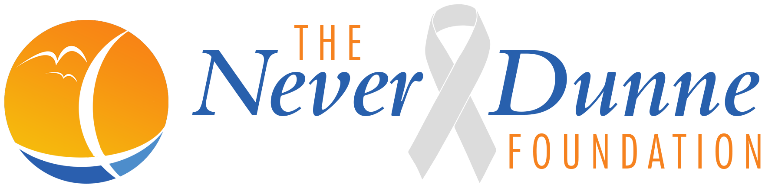 17 Fairport AvenueNarragansett, RI  02882michele@theneverdunnefoundation.com www.theneverdunnefoundation.comTax ID: 83-3746483Dear Potential Sponsor / Local Business Owner:The Never Dunne Foundation was established in 2018 in loving memory of Scott Dunne who passed away from Glioblastoma Brain Cancer.   This devastating type of brain cancer, has been in the news recently with Senator John McCain’s recent passing as well.  Glioblastoma is notoriously aggressive, growing rapidly and often defying treatment with surgery, radiation and chemotherapy.  By most estimates, half of the patients with this diagnosis will succumb to it within 15 to 18 months, and only 5 or 10 percent will be living in five years.Our Foundation has been created to financially help families affected by this disease and give them the ability to make memories while they still can.  The Foundation will also assist families and caregivers with the financial ability to care for their loved one in their final stages.   However, we cannot help those affected without the help and support of our community. We would like to add your business to the list of supporters.  All supporters will be added to the list of sponsors on our website www.theneverdunnefoundation.com .  Sponsorship Opportunities$500.00 SponsorshipInclusion of coupons / promotional items at sponsored eventCompany Name on foundation website under Sponsor Listing with link to company websiteCompany advertisement on Social Media for sponsored eventPremium Location of Company Logo listed on promotional banners or signage for the sponsored event2 Complimentary entries to sponsored event$300.00 SponsorshipInclusion of coupons / promotional items at sponsored eventCompany Name on Foundation website under Sponsor ListingCompany advertisement on Social Media for sponsored eventCompany Logo listed on promotional banners or signage for the sponsored event1 Complimentary entry to sponsored event$150.00 SponsorshipInclusion of coupons / promotional items at sponsored eventCompany Name on foundation website under Sponsor Listing Company Logo listed on promotional banners or signage for the sponsored eventOther ways to help:Gift Certificate for company to be used at fundraiser ________________________________________Donation of Service or goods for a fundraising event: ________________________________________Donation of time for a fundraising event: __________________________________________________Monitory donation in the amount of: $ __________________________  Please make checks payable to The Never Dunne Foundation 